William Sachiti, Clever Bins Pitch - BBC Dragons Den - YouTube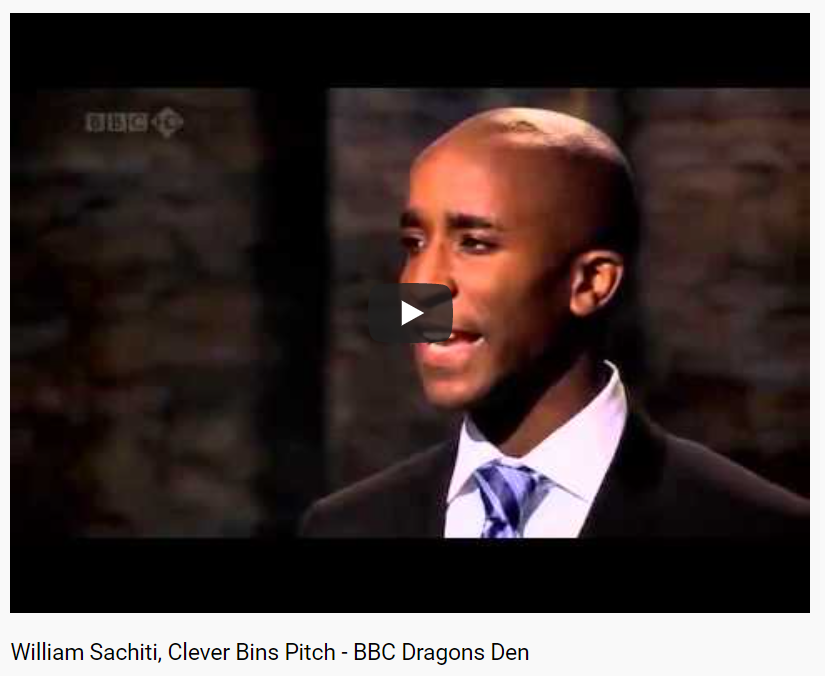 